WHAT YOU NEED TO KNOW FOR: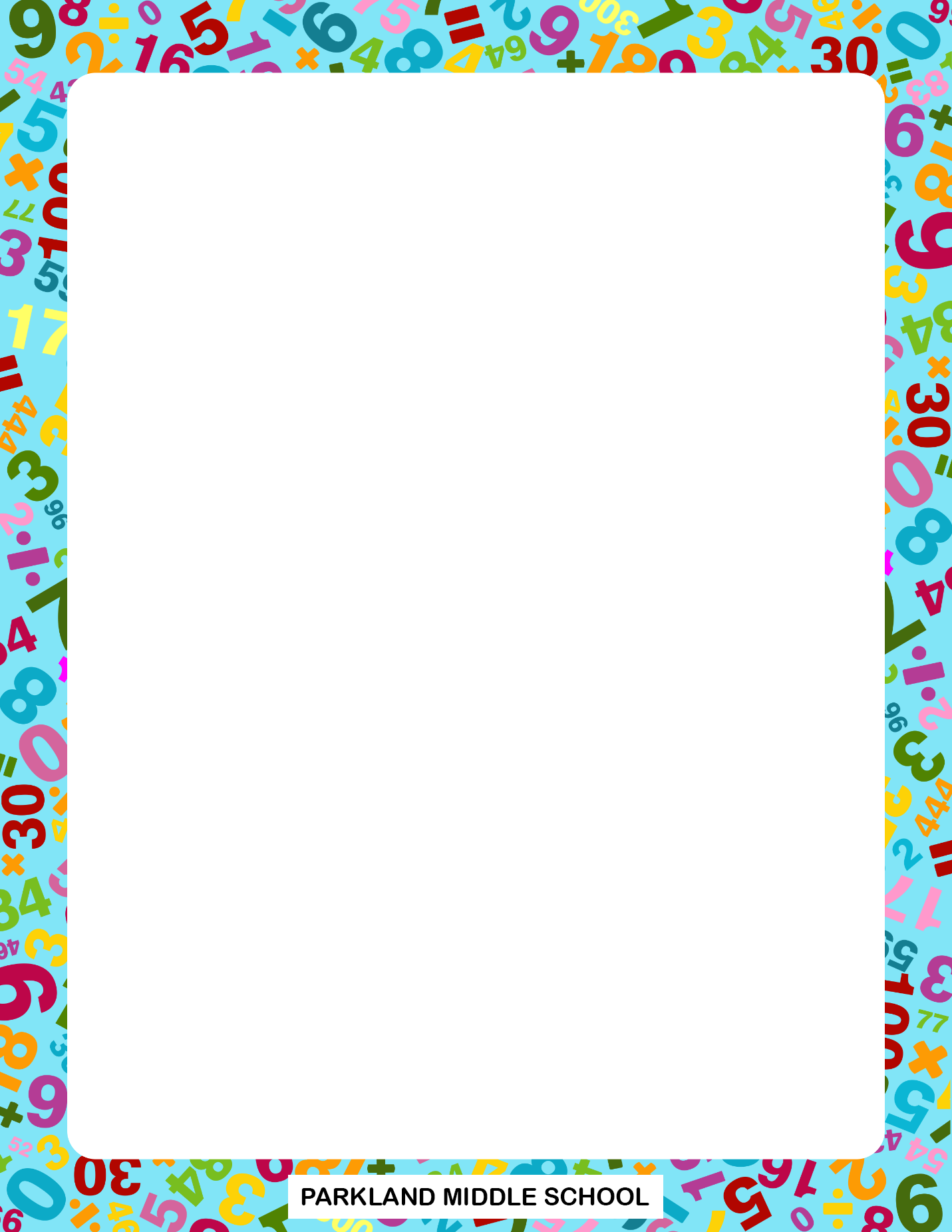 MATH 6Name: _______________Due on the second Friday of the school year!The Mathematics 6 teachers have selected the following topics for summer review.Students should complete the attached practice problems. Online resources for students who need help are provided in each section. Additional online practice can be found at the resource sites and are listed below.Topics:Whole Number Operations: Multiplication and DivisionFractions and Decimals: Addition, Subtraction, Comparing/OrderingFor online practice, go to one of these websites and search the topic:
Cool Math for Kids https://www.coolmath4kids.com/math-games/fifthMath Playground https://www.mathplayground.com/grade_5_games.htmlHooda Math http://www.hoodamath.com/games/fifth-grade.htmlMath Play http://www.math-play.com/5th-grade-math-games.htmlMath Game Time http://www.mathgametime.com/grade/5th-gradeWhole Number Multiplication and Division ReviewFor assistance, go to Khan Academy, 5th Grade Mathematics: Multiplication and Division. You can login with your school Google account.https://www.khanacademy.org/math/cc-fifth-grade-math/multiplication-and-divisionMultiplying and Dividing Whole Numbers: Show all the steps you take to find the products and quotients.Fractions and Mixed Number ReviewFor assistance, go to Khan Academy, 5th Grade Mathematics: Fractions. You can login with your school Google account.https://www.khanacademy.org/math/cc-fifth-grade-math/cc-5th-fractions-topicOrdering Fractions: Place in order from least to greatest.Adding and Subtracting Fractions: Show all the steps you take to find the sums and differences. Remember to write all answers as fractions less than one or mixed numbers.Decimal Fractions (Decimals) ReviewFor assistance, go to Khan Academy, 5th Grade Mathematics and search decimals. You can login with your school Google account.https://www.khanacademy.org/math/cc-fifth-grade-mathOrdering Decimals: Place in order from least to greatest.Adding and Subtracting Decimal Fractions: Show all the steps you take to find the sums and differences.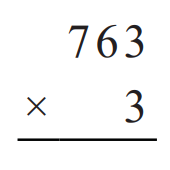 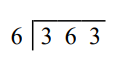 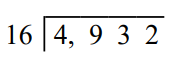 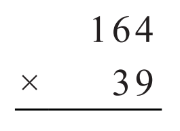 405 x 2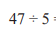 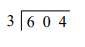 67 x 12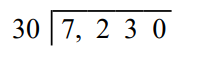 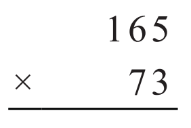 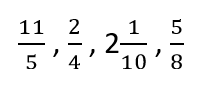 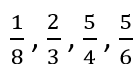 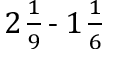 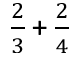 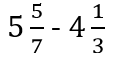 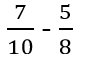 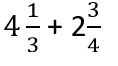 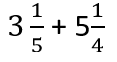 6.81, 6.37, 6.52, 6.5, 6.252.216, 2.149, 5.75, 2.59, 2.684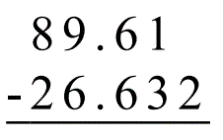 67.415 - 24.30278.9 - 55.779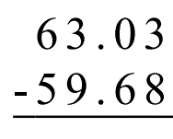 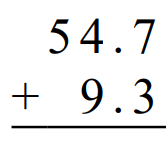 46 + 39.5